Talk ** Write ** Learn 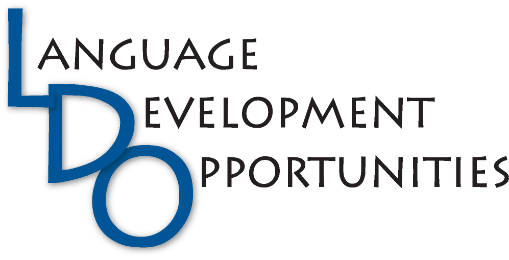 Design Your Own - IntermediateUse these blank forms to design your own Talk ** Write ** Learn lesson. Use your state’s content standards (probably the CCSS), and your version of the ELP standards. ObjectivesThe FramesDecide which frames you will need to match the standards and objectives. You can download a list for Level 1 or Level 2-3 ELL students at www.langdevopps.com/resource under Academic Conversations.The Chunks (edit and print for students) (repeat as necessary)Decide on the kind of input the students will receive, whether reading, reading to them, video or other. Decide on the size of the chunks and the guiding questions for each discussion period. Copy this form as many times as necessary.Copy more as neededConversation Assessment (for student use)Revise the Conversation Counter to match the conversation skills and frames you are using. Print and give to the scorekeeper. 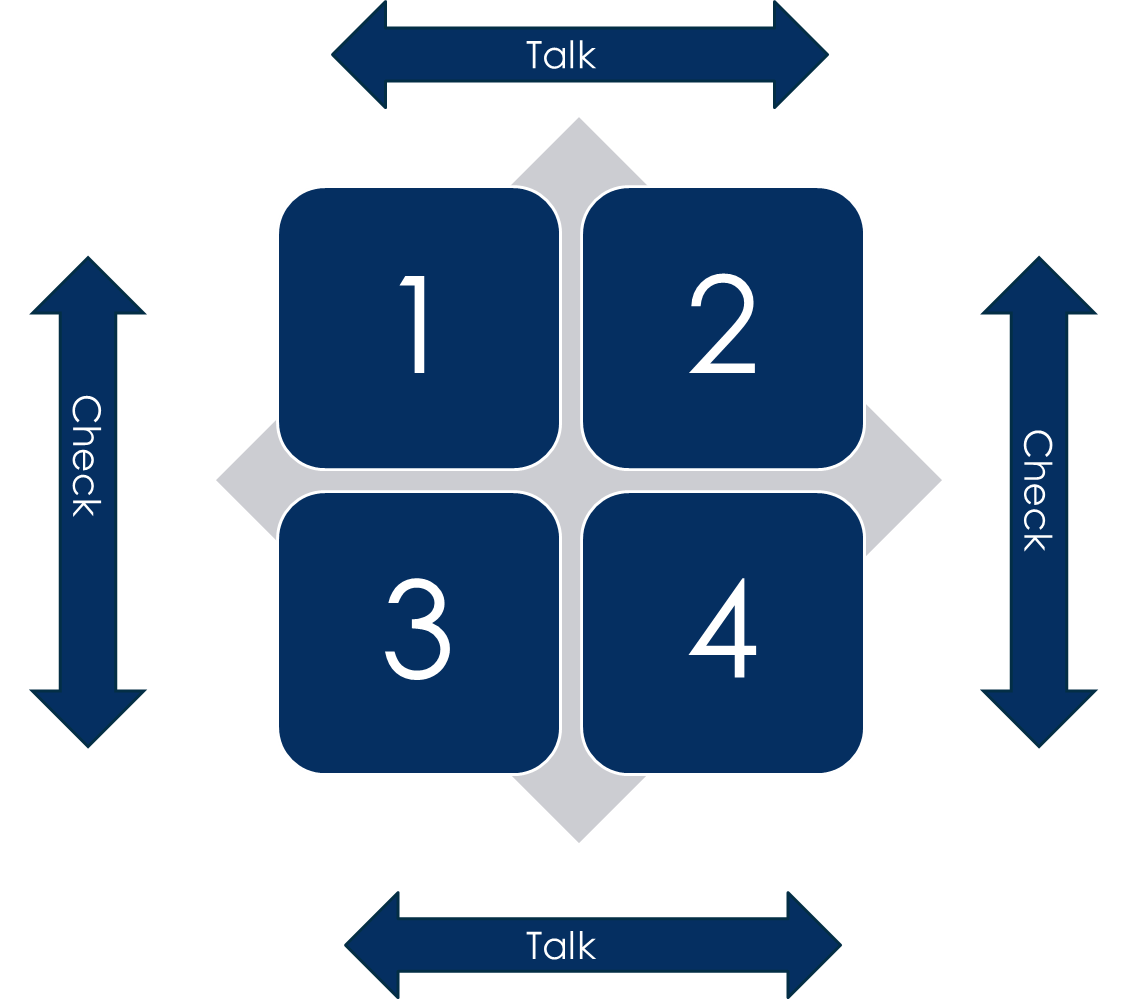 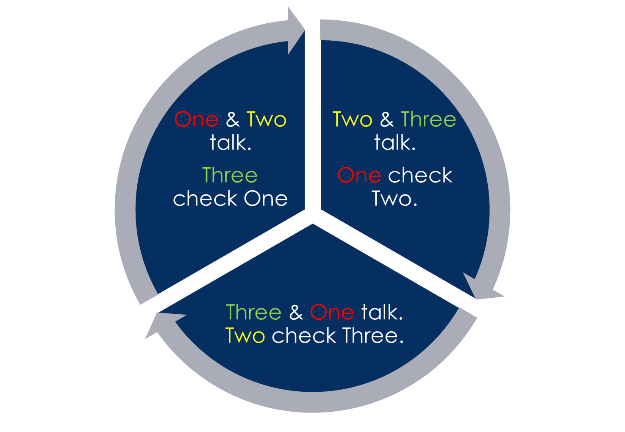 For students, use writing paper or electronic version.  Apply CCSS writing standards for your grade level.Bubble MapName__________________________________________________ Date_________________Presentation (optional)Stand and present your findings or conclusions orally. (You might want to design a separate rubric for oral presentation.)Standards (copy here)ObjectivesContent: CCSS/NGSS________byLanguage:ELPS  ________andLanguage:Writing ________Input media:  What will students read, see, do, hear to give them material for conversation?Write question hereWrite the appropriate frame here from your list aboveWrite your response and what you might have learned from your partner:Write your response and what you might have learned from your partner:Write question hereWrite the appropriate frame here from your list aboveWrite your response and what you might have learned from your partner:Write your response and what you might have learned from your partner:Write question hereWrite the appropriate frame here from your list aboveWrite your response and what you might have learned from your partner:Write your response and what you might have learned from your partner:Write question hereWrite the appropriate frame here from your list aboveWrite your response and what you might have learned from your partner:Write your response and what you might have learned from your partner:Write question hereWrite the appropriate frame here from your list aboveWrite your response and what you might have learned from your partner:Write your response and what you might have learned from your partner:Write question hereWrite the appropriate frame here from your list aboveWrite your response and what you might have learned from your partner:Write your response and what you might have learned from your partner:Conversation CounterMy Name  _______________________I’m checking _____________________Date____________________________________Conversation CounterMy Name  _______________________I’m checking _____________________Date____________________________________ Place a tally mark next to each talk move my partner completes. Place a tally mark next to each talk move my partner completes.Opinion: _________________________________________________________________________________________________________________________________________________________________________________________________________________________________Opinion: _________________________________________________________________________________________________________________________________________________________________________________________________________________________________Opinion: _________________________________________________________________________________________________________________________________________________________________________________________________________________________________Reason 1:Reason 2:Reason 3:Evidence 1:Evidence 1:Evidence 1:Evidence 2:Evidence 2:Evidence 2:Opinion (restated): _________________________________________________________________________________________________________________________________________________________________________________________________________________________________Opinion (restated): _________________________________________________________________________________________________________________________________________________________________________________________________________________________________Opinion (restated): _________________________________________________________________________________________________________________________________________________________________________________________________________________________________Final DraftRevise and replace words and phrases to make your meaning more clear. Check that you have an effective introduction and conclusion.